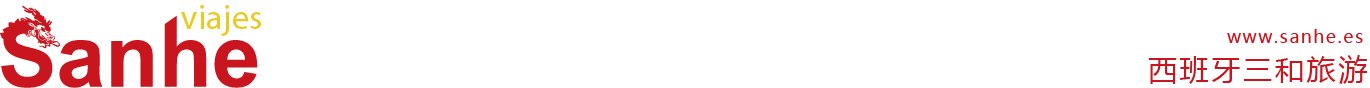 西葡双牙ㆍ奔向欧洲的天涯海角五天四晚风情游行程单【巴塞罗那出发-里斯本结束 不走回头路】巴塞罗那+马德里+卡尔卡松城堡+托莱多古城+罗卡角+贝伦塔+辛特拉行程安排费用说明其他说明产品编号zw1700912713tn出发地巴塞罗那目的地行程天数5去程交通汽车返程交通汽车参考航班无无无无无产品亮点无无无无无产品介绍第一天第一天第一天第一天第一天D1D1行程详情巴塞罗那  -  萨拉戈萨行程描述高迪----建筑界的但丁，现代建筑艺术的代表，正是由于高迪，才有了巴塞罗那今日的荣光。造访巴塞罗那的标志---【圣家堂】（外观），【米拉之家】（自费项目）。下午前往萨拉戈萨，参观【比拉尔圣母大教堂】。夜宿萨拉戈萨附近酒店。用餐早餐：自理     午餐：自理     晚餐：自理   住宿当地三星级酒店D2D2行程详情萨拉戈萨 - 马德里行程描述前往欧洲海拔高的马德里。参观【欧洲门】、【西班牙广场】、【王宫】、【太阳门】、【大广场】、世界四大美术馆之——【普拉多美术馆】、【独立门】、【希波莉喷泉】、【斗牛场】。夜宿马德里附近酒店。 option：斗牛表演 30欧/人（自费项目）用餐早餐：酒店内     午餐：自理     晚餐：自理   住宿当地三星级酒店D3D3行程详情马德里 - 托莱多 - 爱尔凡斯行程描述参观马德里自由风光，之后参观文化古城【托莱多】，它是教科文组织保护的世界文化遗产，古迹密度很高的城市。上午参观【圣马丁桥】、【阿卡萨城堡】、【托莱多大教堂】（自费项目）、【比萨格拉门】。下午驱车前往葡萄牙。夜宿葡萄牙边陲小城爱尔凡斯。用餐早餐：酒店内     午餐：自理     晚餐：自理   住宿当地三星级酒店D4D4行程详情爱尔凡斯 - 罗卡角 - 辛特拉 - 里斯本行程描述上午前往素有欧洲海滨花园之美誉的葡萄牙太阳海滩，参观欧洲大陆的西端主角---【罗卡角】。之后前往辛特拉，市内景点：【辛特拉宫】，接着来到葡萄牙的里斯本，参观：【圣乔治古堡】、【4,25大桥】，【商业广场】，【自由大街】，【里斯本老城区】。夜宿里斯本附近酒店。用餐早餐：酒店内     午餐：自理     晚餐：自理   住宿当地三星级酒店D5D5行程详情里斯本行程描述游览欧洲的乡村--里斯本，参观【贝伦塔】、【热罗尼姆斯大教堂】、【帝国广场】、【总统府】、【大发现纪念碑】、【贝伦文化中心】、【航海博物馆】。游览结束后，自行离团。用餐早餐：酒店内     午餐：自理     晚餐：自理   住宿无费用包含1）往返旅游巴士1）往返旅游巴士1）往返旅游巴士费用不包含1）因交通延阻、罢工、天气、飞机、机器故障、航班取消或更改时间等不可抗力原因所导致的额外费用。1）因交通延阻、罢工、天气、飞机、机器故障、航班取消或更改时间等不可抗力原因所导致的额外费用。1）因交通延阻、罢工、天气、飞机、机器故障、航班取消或更改时间等不可抗力原因所导致的额外费用。预订须知为了最大程度地保障您的利益，请您仔细阅读本社《报名须知及责任细则》，本社《报名须知及责任细则》为我司敬告出境旅游团员的重要事项，与本社《境外游安全须知及其他注意事项》同属旅游合同的一部分。我司保留对本网站内容的一切解释权。温馨提示一、温馨提示                                                      退改规则1.退团